iBobor 2 . -3. ročník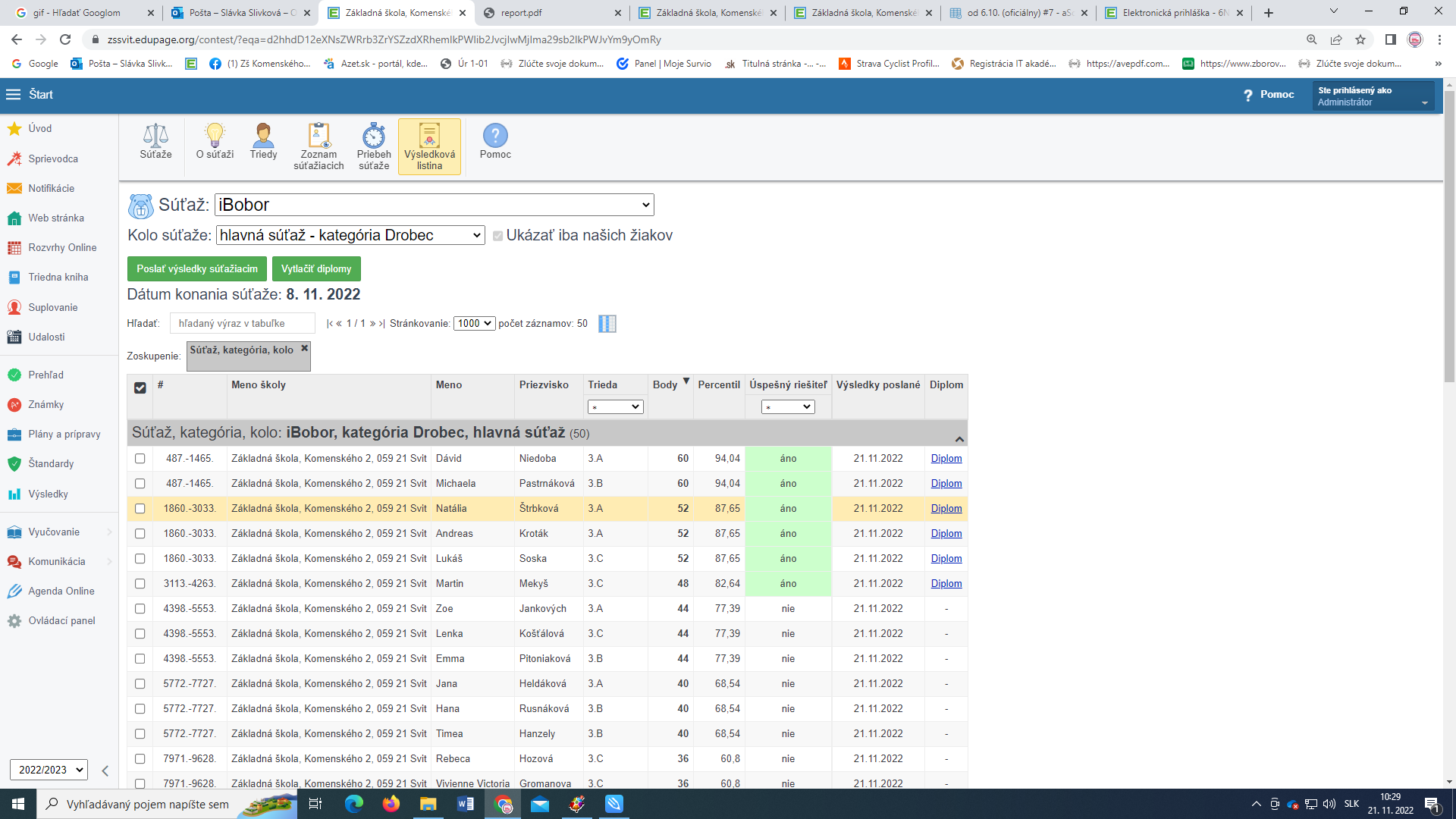 